PENENTUAN  KADAR  VITAMIN  C  RIMPANG  JAHE  (Zingiber 0fficinale Roscoe),  KENCUR (Kaempferia galanga L.), KUNYIT (Curcuma longa L.), TEMULAWAK (Curcuma zanthorrhiza Roxb.) DENGAN METODE TITRASI 2,6-DIKLOROPHENOL INDOPHENOL SKRIPSI   OLEH:ANGGRAYANI SAFITRI NPM. 192114109.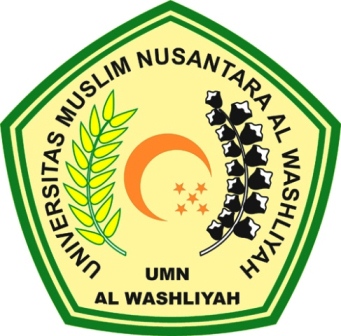 PROGRAM STUDI SARJANA FARMASIFAKULTAS FARMASIUNIVERSITAS MUSLIM NUSANTARA AL-WASHLIYAHMEDAN2021